                         Филиал муниципального автономного общеобразовательного учреждения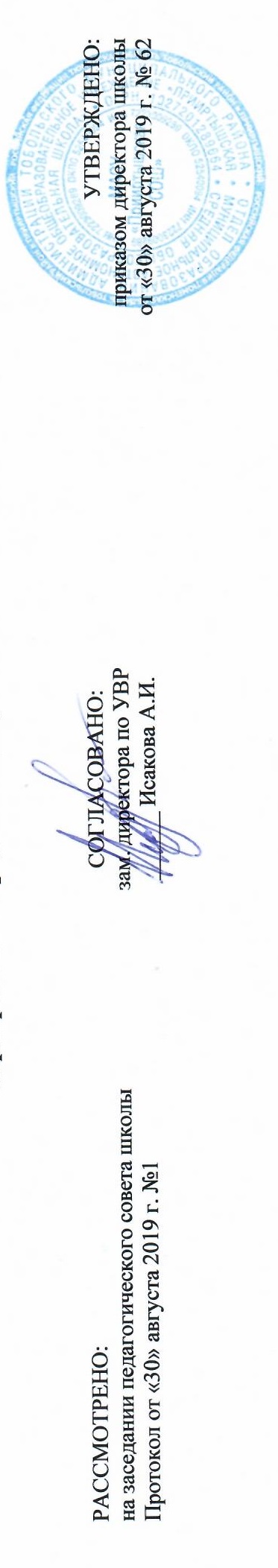 «Прииртышская средняя общеобразовательная школа» - «Верхнеаремзянская СОШ им.Д.И.Менделеева»РАБОЧАЯ ПРОГРАММА по литературному чтениюдля 2 классана 2019-2020 учебный годПланирование составлено в соответствии 	с ФГОС  НОО	Составитель программы: учитель начальных классов Сиволобова Л.А., первая квалификационная категорияс. Верхние Аремзяны 2019 годПланируемые результаты освоения учебного предмета «Литературное чтение»Виды речевой и читательской деятельностиОбучающийся  научится:-осознавать значимость чтения для дальнейшего обучения, саморазвития; воспринимать чтение как источник эстетического, нравственного, познавательного опыта; понимать цель чтения: удовлетворение читательского интереса и приобретение опыта чтения, поиск фактов и суждений, аргументации, иной информации;-прогнозировать содержание текста художественного произведения по заголовку, автору, жанру и осознавать цель чтения;-читать со скоростью, позволяющей понимать смысл прочитанного;-различать на практическом уровне виды текстов (художественный, учебный, справочный), опираясь на особенности каждого вида текста;-читать (вслух) выразительно доступные для данного возраста прозаические произведения и декламировать стихотворные произведения после предварительной подготовки;-использовать различные виды чтения: изучающее, выборочное ознакомительное, выборочное поисковое, в соответствии с целью чтения (для всех видов текстов);-ориентироваться в содержании художественного, учебного и научно-популярного текста, понимать его смысл (при чтении вслух и про себя, при прослушивании): для художественных текстов: определять главную мысль и героев произведения; воспроизводить в воображении словесные художественные образы и картины жизни, изображенные автором; этически оценивать поступки персонажей, формировать свое отношение к героям произведения; определять основные события и устанавливать их последовательность; озаглавливать текст, передавая в заголовке главную мысль текста; находить в тексте требуемую информацию (конкретные сведения, факты, описания), заданную в явном виде; задавать вопросы по содержанию произведения и отвечать на них, подтверждая ответ примерами из текста; объяснять значение слова с опорой на контекст, с использованием словарей и другой справочной литературы;-для научно-популярных текстов: определять основное содержание текста; озаглавливать текст, в краткой форме отражая в названии основное содержание текста; находить в тексте требуемую информацию (конкретные сведения, факты, описания явлений, процессов), заданную в явном виде; задавать вопросы по содержанию текста и отвечать на них, подтверждая ответ примерами из текста; объяснять значение слова с опорой на контекст, с использованием словарей и другой справочной литературы; -использовать простейшие приемы анализа различных видов текстов:-для художественных текстов: устанавливать взаимосвязь между событиями, фактами, поступками (мотивы, последствия), мыслями, чувствами героев, опираясь на содержание текста; -для научно-популярных текстов: устанавливать взаимосвязь между отдельными фактами, явлениями, описаниями, процессами  опираясь на его содержание; использовать различные формы интерпретации содержания текстов:-для художественных текстов: формулировать простые выводы, основываясь на содержании текста; составлять характеристику персонажа;  объяснять (пояснять) поступки героев, опираясь на содержание текста; -ориентироваться в нравственном содержании прочитанного, делать выводы, соотносить поступки героев с нравственными нормами (только для художественных текстов);-различать на практическом уровне виды текстов (художественный и научно-популярный), опираясь на особенности каждого вида текста (для всех видов текстов);-передавать содержание прочитанного или прослушанного с учетом специфики текста в виде пересказа (полного или краткого) (для всех видов текстов);-участвовать в обсуждении прослушанного/прочитанного текста (задавать вопросы, высказывать и обосновывать собственное мнение, соблюдая правила речевого этикета и правила работы в группе), опираясь на текст или собственный опыт (для всех видов текстов). Обучающийся получит возможность научиться:-осмысливать эстетические и нравственные ценности художественного текста и высказывать собственное суждение;-высказывать собственное суждение о прочитанном (прослушанном) произведении, доказывать и подтверждать его фактами со ссылками на текст;-устанавливать ассоциации с жизненным опытом, с впечатлениями от восприятия других видов искусства; -составлять по аналогии устные рассказы (повествование, рассуждение, описание).Круг детского чтения (для всех видов текстов)Обучающийся научится:-осуществлять выбор книги в библиотеке (или в контролируемом Интернете) по заданной тематике или по собственному желанию;вести список прочитанных книг с целью использования его в учебной и внеучебной деятельности, в том числе для планирования своего круга чтения;Обучающийся получит возможность научиться:-работать с детской периодикой.Литературоведческая пропедевтика (только для художественных текстов)Обучающийся научится:-распознавать некоторые отличительные особенности художественных произведений (на примерах художественных образов и средств художественной выразительности);-отличать на практическом уровне прозаический текст от стихотворного, приводить примеры прозаических и стихотворных текстов;-различать художественные произведения разных жанров (рассказ, басня, сказка, загадка, пословица), приводить примеры этих произведений;Обучающийся получит возможность научиться:-воспринимать художественную литературу как вид искусства, приводить примеры проявления художественного вымысла в произведениях;-сравнивать, сопоставлять, делать элементарный анализ различных текстов, используя ряд литературоведческих понятий (фольклорная и авторская литература, герой, автор) и средств художественной выразительности (олицетворение, сравнение);-определять позиции героев художественного текста, позицию автора художественного текста.Творческая деятельность (только для художественных текстов) Обучающийся научится:-создавать по аналогии собственный текст в жанре сказки и загадки;-восстанавливать текст, дополняя его начало или окончание или пополняя его событиями;-составлять устный рассказ по репродукциям картин художников и/или на основе личного опыта;-составлять устный рассказ на основе прочитанных произведений с учетом коммуникативной задачи (для разных адресатов). Обучающийся получит возможность научиться:-вести рассказ (или повествование) на основе сюжета известного литературного произведения, дополняя и/или изменяя его содержание, например, рассказывать известное литературное произведение от имени одного из действующих лиц или неодушевленного предмета;-создавать проекты в виде книжек-самоделок с пояснениями;-работать в группе инсценируя прочитанное (прослушанное, созданное самостоятельно) художественное произведение. Содержание  учебного предмета «Литературное чтение» (136ч.)Виды речевой и читательской деятельностиУмение слушать (аудирование)Восприятие на слух звучащей речи (высказывание собеседника, слушание различных текстов). Адекватное понимание содержания звучащей речи, умение отвечать на вопросы по содержанию прослушанного произведения, определение последовательности событий, осознание цели речевого высказывания, умение задавать вопросы по прослушанному учебному, научно-познавательному и художественному произведениям.Развитие умения наблюдать за выразительностью речи, за особенностью авторского стиля.ЧтениеЧтение вслух. Ориентация на развитие речевой культуры учащихся формирование у них коммуникативно-речевых умений и навыков.Постепенный переход от слогового к плавному, осмысленному, правильному чтению целыми словами вслух. Темп чтения, позволяющий осознать текст. Постепенное увеличение скорости чтения. Соблюдение орфоэпических и интонационных норм чтения. Чтение предложений с интонационным выделением знаков препинания. Понимание смысловых особенностей разных по виду и типу текстов, передача их с помощью интонирования. Развитие поэтического слуха. Воспитание эстетической отзывчивости на произведение. Умение самостоятельно подготовиться к выразительному чтению небольшого текста (выбрать тон и темп чтения, определить логические ударения и паузы).Развитие умения переходить от чтения вслух и чтению про себя.Чтение про себя. Осознание смысла произведения при чтении про себя (доступных по объёму и жанру произведений). Определение вида чтения (изучающее, ознакомительное, выборочное), умение находить в тексте необходимую информацию, понимание её особенностей.Работа с разными видами текстаОбщее представление о разных видах текста: художественном, учебном, научно-популярном — и их сравнение. Определение целей создания этих видов текста. Умение ориентироваться в нравственном содержании художественных произведении, осознавать сущность поведения героев.Практическое освоение умения отличать текст от набора предложений. Прогнозирование содержания книги по её названию и оформлению.Самостоятельное определение темы и главной мысли произведения по вопросам и самостоятельное деление текста на смысловые части, их озаглавливание. Умение работать с разными видами информации.Участие в коллективном обсуждении: умение отвечать на вопросы, выступать по теме, слушать выступления товарищей, дополнять ответы по ходу беседы, используя текст. Привлечение справочных и иллюстративно-изобразительных материалов.Библиографическая культураКнига как особый вид искусства. Книга как источник необходимых знаний. Общее представление о первых книгах на Руси и начало книгопечатания. Книга учебная, художественная, справочная. Элементы книги: содержание или оглавление, титульный лист, аннотация, иллюстрации.Умение самостоятельно составить аннотацию.Виды информации в книге: научная, художественная (с опорой на внешние показатели книги, её справочно-иллюстративный материал.Типы книг (изданий): книга-произведение, книга-сборник, собрание сочинений, периодическая печать, справочные издания (справочники, словари, энциклопедии).Самостоятельный выбор книг на основе рекомендательного списка, алфавитного и тематического каталога. Самостоятельное пользование соответствующими возрасту словарями и другой справочной литературой.Работа с текстом художественного произведенияОпределение особенностей художественного текста: своеобразие выразительных средств языка (с помощью учителя). Понимание заглавия произведения, его адекватное соотношение с содержанием.Понимание нравственно-эстетического содержания прочитанного произведения, осознание мотивации поведения героев, анализ поступков героев с точки зрения норм морали. Осознание понятия «Родина», представления о проявлении любви к Родине в литературе разных народов (на примере народов России). Схожесть тем и героев в фольклоре разных народов. Самостоятельное воспроизведение текста с использованием выразительных средств языка (синонимов, антонимов, сравнений, эпитетов), последовательное воспроизведение эпизодов с использованием специфической для данного произведения лексики (по вопросам учителя), рассказ по иллюстрациям, пересказ.Характеристика героя произведения с использованием художественно-выразительных средств данного текста. Нахождение в тексте слов и выражений, характеризующих героя и события. Анализ (с помощью учителя) поступка персонажа и его мотивов. Сопоставление поступков героев по аналогии или по контрасту. Характеристика героя произведения: портрет, характер, выраженные через поступки и речь. Выявление авторского отношения к герою на основе анализа текста, авторских помет, имён героев.Освоение разных видов пересказа художественного текста: подробный, выборочный и краткий (передача основных мыслей).Подробный пересказ текста (деление текста на части, определение главной мысли каждой части и всего текста, озаглавливание каждой части и всего текста): определение главной мысли фрагмента, выделение опорных или ключевых слов, озаглавливание; план (в виде назывных предложений из текста, в виде вопросов, в виде самостоятельно сформулированных высказываний) и на его основе подробный пересказ всего текста.Самостоятельный выборочный пересказ по заданному фрагменту: характеристика героя произведения (выбор слов, выражений в тексте, позволяющих составить рассказ о герое), описание места действия (выбор слов, выражений в тексте, позволяющих составить данное описание на основе текста). Вычленение и сопоставление эпизодов из разных произведений по общности ситуаций, эмоциональной окраске, характеру поступков героев.Развитие наблюдательности при чтении поэтических текстов. Развитие умения предвосхищать (предвидеть) ход развития сюжета, последовательности событий.Работа с научно-популярным, учебным и другими текстамиПонимание заглавия произведения, адекватное соотношение с его содержанием. Определение особенностей учебного и научно-популярного текстов (передача информации). Знакомство с простейшими приёмами анализа различных видов текста: установление причинно-следственных связей, определение главной мысли текста. Деление текста на части. Определение микротем. Ключевые или опорные слова. Построение алгоритма деятельности по воспроизведению текста. Воспроизведение текста с опорой на ключевые слова, модель, схему. Подробный пересказ текста. Краткий пересказ текста (выделение главного в содержании текста). Умение работать с учебными заданиями, обобщающими вопросами и справочным материалом.Умение говорить (культура речевого общения)Осознание диалога как вида речи. Особенности диалогического общения: умение понимать вопросы, отвечать на них и самостоятельно задавать вопросы по тексту; внимательно выслушивать, не перебивая, собеседника и в вежливой форме высказывать свою точку зрения по обсуждаемому произведению (художественному, учебному, научно-познавательному). Умение проявлять доброжелательность к собеседнику. Доказательство собственной точки зрения с опорой на текст или личный опыт. Использование норм речевого этикета в процессе общения. Знакомство с особенностями национального этикета на основе литературных произведений.Работа со словом (распознавать прямое и переносное значение слов, их многозначность), целенаправленное пополнение активного словарного запаса. Работа со словарями.Умение построить монологическое речевое высказывание небольшого объёма с опорой на авторский текст, по предложенной теме или в форме ответа на вопрос. Формирование грамматически правильной речи, эмоциональной выразительности и содержательности. Отражение основной мысли текста в высказывании. Передача содержания прочитанного или прослушанного с учётом специфики научно-популярного, учебного и художественного текстов. Передача впечатлений (из повседневной жизни, художественного произведения, изобразительного искусства) в рассказе (описание, рассуждение, повествование). Самостоятельное построение плана собственного высказывания. Отбор и использование выразительных средств (синонимы, антонимы, сравнения) с учётом особенностей монологического высказывания.Устное сочинение как продолжение прочитанного произведения, отдельных его сюжетных линий, короткий рассказ по рисункам либо на заданную тему.Письмо (культура письменной речи)Нормы письменной речи: соответствие содержания заголовку (отражение темы, места действия, характеров героев), использование в письменной речи выразительных средств языка (синонимы, антонимы, сравнения) в мини-сочинениях (повествование, описание, рассуждение), рассказ на заданную тему, отзыв о прочитанной книге.Круг детского чтенияЗнакомство с культурно-историческим наследием России, с общечеловеческими ценностями.Произведения устного народного творчества разных народов (малые фольклорные жанры, народные сказки о животных, бытовые и волшебные сказки народов России и зарубежных стран). Знакомство с поэзией А.С. Пушкина, М.Ю. Лермонтова, Л.Н. Толстого, А.П. Чехова и других классиков отечественной литературы XIX—XX вв., классиков детской литературы, знакомство с произведениями современной отечественной (с учётом многонационального характера России) и зарубежной литературы, доступными для восприятия младших школьников.Тематика чтения обогащена введением в круг чтения младших школьников мифов Древней Греции, житийной литературы и произведений о защитниках и подвижниках Отечества.Книги разных видов: художественная, историческая, приключенческая, фантастическая, научно-популярная, справочно-энциклопедическая литература, детские периодические издания.Основные темы детского чтения: фольклор разных народов, произведения о Родине, природе, детях, братьях наших меньших, добре, дружбе, честности, юмористические произведения.Литературоведческая пропедевтика(практическое освоение)Нахождение в тексте художественного произведения (с помощью учителя) средств выразительности: синонимов, антонимов, эпитетов, сравнений, метафор и осмысление их значения.Первоначальная ориентировка в литературных понятиях: художественное произведение, искусство слова, автор (рассказчик), сюжет (последовательность событий), тема. Герой произведения: его портрет, речь, поступки, мысли, отношение автора к герою.Общее представление об особенностях построения разных видов рассказывания: повествования (рассказ), описания (пейзаж, портрет, интерьер), рассуждения (монолог героя, диалог героев).Сравнение прозаической и стихотворной речи (узнавание, различение), выделение особенностей стихотворного произведения (ритм, рифма).Фольклорные и авторские художественные произведения (их различение).Жанровое разнообразие произведений. Малые фольклорные формы (колыбельные песни, потешки, пословицы, поговорки, загадки): узнавание, различение, определение основного смысла. Сказки о животных, бытовые, волшебные. Художественные особенности сказок: лексика, построение (композиция). Литературная (авторская) сказка.Рассказ, стихотворение, басня — общее представление о жанре, наблюдение за особенностями построения и выразительными средствами.Творческая деятельность обучающихся(на основе литературных произведений)Интерпретация текста литературного произведения в творческой деятельности учащихся: чтение по ролям, инсценирование, драматизация, устное словесное рисование, знакомство с различными способами работы с деформированным текстом и использование их (установление причинно-следственных связей, последовательности событий, изложение с элементами сочинения, создание собственного текста на основе художественного произведения (текст по аналогии), репродукций картин художников, по серии иллюстраций к произведению или на основе личного опыта). Развитие умения различать состояние природы в различные времена года, настроение людей, оформлять свои впечатления в устной или письменной речи. Сравнивать свои тексты с художественными текстами-описаниями, находить литературные произведения, созвучные своему эмоциональному настрою, объяснять свой выбор.   В круг чтения детей входят произведения, представляющие все области литературного творчества: фольклор, русская и зарубежная классика, современная отечественная и зарубежная литература. Разделы состоят из произведений, составляющих золотой фонд детской литературы. Значительное место отведено произведениям современных писателей. Внутри литературных разделов выделяются тематические подборки произведений о природе и детях, юмористические произведения, а также стихи и рассказы из детских журналов.     Самое великое чудо на свете. (4 часа) Знакомство  с учебником. Содержание. Словарь. Проект «О чем может рассказать школьная библиотека».  Старинные и современные книги. Сравнение книг.  Напутствие читателю. Р. Сеф.           Устное народное творчество. (16 часов)Русские народные песни, потешки и прибаутки,  считалки, небылицы и перевёртыши, загадки, пословицы и поговорки.Сказки о животных, бытовые и волшебные («Сказка по лесу идёт…» Ю. Мориц,  «Петушок  и бобовое зёрнышко»,  «У страха глаза велики», «Лиса и тетерев»,  «Лиса и журавль», «Каша из топора»,  «Гуси – лебеди»).     Люблю природу русскую. Осень. (8 часов)Ф. Тютчев.  «Есть в осени первоначальной…»,  К. Бальмонт «Поспевает брусника», А. Плещеев. «Осень наступила…», А. Фет. «Ласточки пропали…», А. Толстой «Осень. Обсыпается весь наш бедный сад…»,  С. Есенин «Закружилась листва  золотая…», В. Брюсов «Сухие листья»,  И. Токмакова «Опустел скворечник…», В. Берестов «Хитрые грибы»,  «Грибы» (из энциклопедии),  М. Пришвин. «Осеннее  утро».     Русские  писатели.   (14 часов)А. Пушкин. «У лукоморья дуб зелёный…»,  «Вот север  тучи нагоняя», «Зима!  Крестьянин,  торжествуя…»,  «Сказка о рыбаке и рыбке». И. Крылов. «Лебедь, Щука и Рак», «Стрекоза и Муравей».Л. Толстой. «Старый дед и внучек».     О братьях наших меньших. (14 часов)Б. Заходер. «Плачет киска в коридоре...», И. Пивоварова. «Жила-была собака...», В. Берестов. «Кошкин дом», М. Пришвин «Ребята и утята», Е. Чарушин. «Страшный рассказ»,  Б. Житков. «Храбрый утенок».     Из детских журналов. (8 часов)Д. Хармс «Игра», «Вы знаете?..»;  Д. Хармс, С. Mapшак. «Веселые чижи»;Д. Хармс «Что это было?»;  Н. Гернет,  Д. Хармс «Очень-очень вкусный пирог»;  Ю. Владимиров «Чудаки»; А. Введенский «Ученый Петя».     Люблю природу русскую. Зима. (7 часов)И. Бунин «Зимним холодом...», К. Бальмонт «Светло-пушистая...», Я. Аким «Утром кот...», Ф. Тютчев « Чародейкою  Зимою…», С. Есенин «Поет зима — аукает...», «Береза»; русская народная сказка «Два Мороза», С.Михалков «Новогодняя быль», А.Барто «Дело было в январе,…», С.Дрожжин «Улицей гуляет..».     Писатели — детям.  (18 часов)Произведения о детях, о природе, написанные К. И. Чуковским («Путаница», «Радость»), С. Я. Маршаком («Кот и  лодыри»), С. В. Михалковым («Мой секрет», «Сила воли», «Мой щенок»), А. Л. Барто («Веревочка», «Мы не заметили жука,..», «В школу», «Вовка — добрая душа»), Н. Н. Носовым («Затейники», «Живая шляпа»).     Я  и  мои друзья. (10 часов)В. Берестов. «За игрой», Э. Мошковская «Я ушел в свою обиду...», В. Берестов «Гляжу с высоты...», В. Лунин «Я и Вовка», Н. Булгаков «Анна, не грусти!», Ю. Ермолаев «Два пирожных», В. Осеева. «Хорошее».     Люблю природу русскую. Весна. (9 часов)Ф.Тютчев «Зима недаром злится», «Весенние воды»; А.Плещеев «Весна», «Сельская песенка», А.Блок «На лугу», С.Я.Маршак, И Бунин «Женский день», А.Плещеев «В бурю», Е.Благинина «Посидим в тишине», Э. Мошковская  «Я маму мою обидел».     И  в шутку и всерьез. (14 часов)Б. Заходер «Товарищам детям», «Что красивей всего?», «Песенки Вини- Пуха»; Э. Успенский «Чебурашка», «Если был бы я девчонкой...», «Над нашей квартирой», «Память»; В. Берестов «Знакомый», «Путешественники», «Кисточка»;  И. Токмакова «Плим», «В чудной стране»;  Г. Остер «Будем знакомы».     Литература  зарубежных стран (12 часов)Детский фольклор стран Западной Европы и Америки, произведения зарубежных классиков («Бульдог по кличке Дог», «Перчатки», «Храбрецы», «Сьюзон и мотылек», «Знают  мамы, знают дети»). Сказки Ш. Перро («Кот в сапогах», «Красная Шапочка»), Г. X. Андерсена («Принцесса на  горошине»), Э. Хогарт («Мафии и паук»).      Повторение. (2 часа) Защита проекта «Мой любимый писатель-сказочник». КВН "Любимые персонажи книг".Тематическое планирование.№ п/пРазделы,темы.Кол-во часов1Самое великое чудо на свете.4 Знакомство  с учебником. Содержание. Словарь.1 Проект «О чем может рассказать школьная библиотека».    1Старинные и современные книги. Сравнение книг.  1 Напутствие читателю Р. Сефа. 12Устное народное творчество.16Малые и большие жанры устного народного творчества. 1Русские народные песни.Образ деревьев в русских народных песнях. Рифма.    1 Потешки и прибаутки – малые жанры устного народного творчества. 1Считалки и небылицы – малые жанры устного народного творчества.1 Загадки – малые жанры устного народного творчества.1 Пословицы и поговорки  – малые жанры   устного народного творчества.1Входная стандартизированная работа.1Сказки. Ю. Мориц «Сказка по лесу идет».1Русская народная сказка «Петушок и бобовое зернышко».1Русская народная сказка «У страха глаза велики».1 Русская народная сказка  «Лиса и тетерев».      1 Русская народная сказка «Лиса и журавль».    1Русская народная сказка  «Каша из топора».     1Русская народная сказка «Гуси-лебеди».    1А. Шибаев «Вспомни сказку».      1Проверим себя и оценим свои достижения по разделу «Устное народное творчество».3Люблю природу русскую. Осень.8 Люблю природу русскую. Осенние загадки.1 Лирические стихотворения:  Ф. Тютчев «Есть в осени первоначальной…», К. Бальмонт «Поспевает брусника…»1Лирические стихотворения: А.Плещеев «Осень наступила…», А. Фет  «Ласточки пропали…».1Лирические стихотворения: А. Толстой «Осень», С. Есенин «Закружилась листва золотая…»1 Лирические стихотворения: В.Брюсов «Сухие листья, сухие листья, И.Токмакова «Опустел скворечник…»1 Средства художественной выразительности.  В.Берестов «Хитрые грибы».   «Грибы».1 Сравнение художественных и научно-популярных текстов.«Осеннее утро» М.Пришвин.1Разноцветные страницы.Проверим себя и оценим свои достижения по разделу «Люблю природу русскую».14Русские писатели.14 А.С. Пушкин – великий русский писатель.   Отрывок из поэмы «Руслан и Людмила». Сказочные чудеса.1А.С. Пушкин – великий русский писатель.   Отрывок из поэмы «Руслан и Людмила». Сказочные чудеса.1 Стихотворения    А.С. Пушкина «Вот север, тучи…», «Зима..»1А.С. Пушкин «Сказка о рыбаке и рыбке».1 А.С. Пушкин «Сказка о рыбаке и рыбке».1 А.С. Пушкин «Сказка о рыбаке и рыбке».1И.А.Крылов «Лебедь, рак  и щука».    1И.А.Крылов «Стрекоза и муравей».  1 Л.Н.Толстой «Старый дед и внучек».1Л.Н.Толстой «Филиппок».1 Л.Н.Толстой «Правда всего дороже».1 Л.Н.Толстой «Котенок».1 Разноцветные страницы. И. Токмакова «Десять птичек - стайка».1 Проверим себя и оценим достижения по теме «Русские писатели».15О братьях наших меньших.14 «Они и мы» Н. Сладков. 1 «Кто кем становится» А. Шибаев. 1 Веселые стихи о животных. Б. Заходер, И. Пивоварова.1 В. Берестов «Кошкин щенок».1 Е. М. Пришвин «Ребята и утята».1 Е.И.Чарушин «Страшный рассказ».1 Б. С. Житков «Храбрый утенок».1 В.В. Бианки «Музыкант».1 В.В.Бианки «Сова».1В.В.Бианки «Сова».1 Разноцветные страницы. С. Брезкун. 1Проверим себя и оценим свои достижения по теме  «О братьях наших меньших».1Подготовка проекта «Мой любимый детский журнал».    Вопросы из детских журналов.1Подготовка  проекта «Мой любимый детский журнал».  16Из детских журналов.8Д. Хармс «Игра», «Вы знаете».1Д. Хармс, С.Маршак «Веселые стихи».1 Д. Хармс «Что это было?», Н. Гернет, Д. Хармс «Очень-очень вкусный пирог».1Ю. Владимиров «Чудаки».1А. Введенский «Ученый Петя», «Лошадка».1 Защита проекта «Мой любимый детский журнал».1Листая старые детские журналы.1 Проверим себя и оценим достижения по теме «Из детских журналов».17Люблю природу русскую. Зима.71. Зимние загадки. Соотнесение загадки и отгадки.12. Лирические стихотворения. И. Бунин, К. Бальмонт.13. Лирические стихотворения Ф.Тютчев, С. Есенин.14. Русская народная сказка «Два мороза».15. С. Михалков «Новогодняя быль».16. А. Барто «Дело было в январе», С.Дрожжин «Улицей гуляет».17. Проверим себя и оценим свои достижения по теме «Люблю природу русскую. Зима».18Писатели детям.188К. И. Чуковский «Путаница».18К. И. Чуковский «Путаница».18К.И.Чуковский «Радость».18 К. И. Чуковский «Федорино горе».18 К. И. Чуковский «Федорино горе».18 С. Я. Маршак «Кот и лодыри».18 С. В. Михалков «Мой  секрет».18С. В. Михалков «Сила воли».18С. В. Михалков «Мой  щенок».18 А. Л. Барто «Веревочка».18А. Л. Барто стихотворения о детях.     18Н.Носов «Затейники».18Н.Носов «Живая шляпа».18 Н.Носов «Живая шляпа». Подробный пересказ.18Н.Носов «На горке».18 Н.Носов «На горке». Подробный пересказ.18 Разноцветные страницы.18Проверим себя и оценим свои достижения по теме «Писатели детям».19Я и мои друзья.10 Стихи о дружбе и друзьях  В. Берестов, Э. Мошковская.1 В. Лунин «Я и Вовка».1Н.Булгаков «Анна, не грусти!»1 Ю.Ермолаев  «Два пирожных».1 В. Осеева «Волшебное слово».1 В. Осеева «Волшебное слово». 1 В. Осеева «Хорошее».1 В. Осеева «Почему». Составление плана рассказа.1 Е.Благинина «Простокваша».1 Проверим себя и оценим свои достижения по теме «Я и мои друзья».110Люблю природу русскую. Весна.9 Весенние загадки. Подготовка к проекту  «Газета «День Победы».1Лирические стихотворения А. Плещеев, А. Блок, Ф. Тютчев.  1Лирические стихотворения А. Плещеев, А. Блок, Ф. Тютчев.  1Женский день. И. Бунин, А. Плещеев.1 Лирические стихотворения Е.Благинина, Э.Мошковская. 1Лирические стихотворения Е.Благинина, Э.Мошковская 1Лирическое стихотворение С.Васильев. 1 Защита проекта «Газета «День Победы».1Проверим себя и оценим достижения по теме «Люблю природу русскую. Весна».111И в шутку и в серьёз.14 Веселые стихи Б. Заходер.1 Б. Заходер «Что красивей всего?»1 Б.Заходер  «Песенки Винни-Пуха».1Э.Успенский «Чебурашка».1 Э.Успенский «Чебурашка».1 Э.Успенский  «Если был бы я девчонкой…»1Э.Успенский «Над нашей квартирой», «Память».1 В.Берестов «Знакомый», «Путешественники».1 В.Берестов, И.Токмакова стихотворения.1 Г.Остер  «Будем знакомы».1 Г.Остер «Будем знакомы».1 В. Драгунский «Тайное становится явным».1 В.Драгунский «Тайное становится явным».1 Проверим себя и оценим свои достижения по теме «И в шутку и всерьёз».112Литература зарубежных стран.12 Подготовка к проекту «Мой любимый писатель-сказочник». Американская народная песенка «Бульдог по кличке Дог».    1 Английские народные песенки: «Перчатки», «Храбрецы».1 Французская и немецкая народные песенки «Сьюзон и мотылек», «Знают мамы, знают дети».    1 Шарь Перро «Кот в сапогах».1 Шарль Перро «Красная шапочка».1 Г. Х. Андерсен «Принцесса на горошине».1Г. Х. Андерсен «Принцесса на горошине».1Э. Хогарт «Мафин и паук».1 Э. Хогарт «Мафин и паук». 1 Итоговая диагностика.1Разноцветные страницы.1Проверим себя и оценим свои достижения по теме «Литература зарубежных стран».113Повторение.21. Защита проекта «Мой любимый писатель-сказочник».12. КВН "Любимые персонажи книг".1Итого:136